Acceso (acceso.ku.edu)Unidad 2, AlmanaqueCataluña: una exploración de la regiónRuta 1: Pirineos, desde las cumbres hasta el mar0:00[Música]0:03hoy os voy a invitar a un mar y montaña0:05y no, no me estoy refiriendo al plato0:07típico de la cocina catalana si no la0:09ruta de hoy la primera parada será aquí0:11y ella la capital de la vall d'aran el0:14lugar perfecto para los amantes de la0:15montaña en la nieve y la historia0:18[Música]0:24la iglesia de Sant Miquel un ejemplo de0:26la perfecta fusión de estilo románico0:28gótico y renacentista0:31[Música]0:33en su interior encontramos una talla0:35románica de cristo iglesias como estas0:37aquí arriba los diferentes pueblos0:39podéis encontrar muchas y todas ellas0:41muy bien conservadas0:45si queréis pasar una noche de san juan0:46totalmente diferente tenéis que ir a0:48leer y ver las fiestas de la crema de0:50tarot una ceremonia con fuego antorchas0:53y bailes algo realmente muy bonito os lo0:56recomiendo, pero nosotros ahora nos vamos0:58a la sardana1:00[Música]1:07estamos en Puigcerdà a concretamente en1:09el campanario de la iglesia de santa1:11maría desde aquí podéis disfrutar de1:13unas vistas espectaculares de todo el1:14pueblo y de todas las arañas1:21y no podéis pasar por las arañas sin1:23probar el famoso queso de la zona1:29de los quesos con leche cruda van a dar carácter1:31al queso1:35y ahora vamos a hacer algo muy muy1:37importante nada bueno nada contemplar en1:41el estanque de puigcerdà el primer1:43destino de verano de la antigua1:44burguesía catalana1:47y si queréis hacer una gymkhana os1:49recomiendo el libro de ruiz zafón y el1:51juego del ángel en el cual se recorren1:52diez puntos del centro histórico de1:54cucharada ahí lo dejo y no, no voy a1:57hacer ningún spoiler1:58[Música]2:01aquellos de vosotros que estéis pensando2:03en aumentar la familia os conviene2:05desviarnos y el tren cremallera2:07que sube hasta Nuria cuenta la leyenda2:09que el valle de Nuria es un lugar mágico2:11para concebir probadlo ya me contaréis2:17[Música]2:23estamos en el claustro del monasterio de2:25santa maría en Ripoll nos espera una2:27auténtica maravilla2:35el pórtico del monasterio de santa maría2:37de Ripoll es una de las grandes obras2:39del románico europeo es como leer la2:41biblia sobre piedra2:42[Música]2:47si queréis pasar más tiempo por aquí os2:49recomiendo Olot y va a salud por su2:52calle judío pero yo continúo porque2:55después de tanta montaña creo que nos2:57parecemos un poquito de mar no y además2:59para el final de la ruta nos espera un3:01pueblo mágico3:06[Música]3:09cada que es el pueblo preferido de uno3:12de nuestros artistas más universales3:14salvador Dalí y algo tiene Cadaqués que3:18hasta el pirata Barbarroja hizo todo lo3:20posible para llegar hasta aquí sorteando3:22rocas olas y enemigos y hoy en día cada3:26que es sigue siendo que el pequeño3:27pueblo de pescadores de entonces3:31[Música]3:35el tiempo aquí no pasa este chiringuito3:37es de 1946 es un pueblo que inspira se3:42respira cultura y creatividad en todos3:44los lados eso también lo podéis3:47encontrar en varios de los restaurantes3:49que hay por aquí3:51para acabar esta ruta del azar ahora que3:53estáis inspirados hay un lugar mágico3:55muy cerquita de aquí al Cap de Creus un3:58parque natural con unas vistas4:00espectaculares cuando veáis el faro me4:02daréis la razón4:05prometido4:07[Música]This work is licensed under a 
Creative Commons Attribution-NonCommercial 4.0 International License.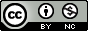 